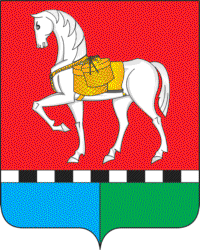 АДМИНИСТРАЦИЯ МУНИЦИПАЛЬНОГО ОБРАЗОВАНИЯ«КОНОШСКОЕ»П О С Т А Н О В Л Е Н И Еот 04 марта 2021 г. № 17пос. Коноша Архангельской областиОб утверждении типовой формы соглашения о предоставлении субсидии из местного бюджета муниципальному бюджетному учреждению на финансовое обеспечение выполнения муниципального задания на оказание муниципальных услуг (выполнение работ)В соответствии с пунктом 41 Положения о порядке формирования муниципальных заданий муниципальным учреждениям муниципального образования «Коношское» и порядке финансового обеспечения выполнения этих заданий, утвержденного постановлением администрации муниципального образования «Коношское» от 31 декабря 2020 г. № 71:Утвердить прилагаемую типовую форму соглашения о предоставлении субсидии из местного бюджета муниципальному бюджетному учреждению на финансовое обеспечение выполнения муниципального задания на оказание муниципальных услуг (выполнение работ). Установить, что отраслевые структурные подразделения администрации МО «Коношское», осуществляющие функции и полномочия учредителей в отношении муниципальных бюджетных учреждений муниципального образования «Коношское», вправе дополнять типовую форму соглашения, указанного в пункте 1 настоящего постановления, с учетом отраслевых особенностей.Признать утратившими силу постановление администрации муниципального образования «Коношское»  от 24 октября 2011 года № 23 «Об утверждении типовой формы соглашения о порядке и условиях предоставления субсидии на финансовое обеспечение выполнения муниципального задания для муниципального учреждения МО «Коношское» Коношского муниципального района».Настоящее постановление вступает в силу со дня его подписания.ГлаваМО «Коношское»                                                                                    А.Н.Денисов                                      